ПРАВИТЕЛЬСТВО  РЕСПУБЛИКИ  АЛТАЙМИНИСТЕРСТВО РЕГИОНАЛЬНОГО РАЗВИТИЯРЕСПУБЛИКИ АЛТАЙ(Минрегионразвития РА)ПРИКАЗ«___» _______ 2018 г.                                                                             № _____г. Горно-АлтайскОб утверждении Порядка формирования и утверждения сводных списков граждан, изъявивших желание получить государственный жилищный сертификат в планируемом году, и сводных  списков граждан – получателей государственных жилищных сертификатов в планируемом году в рамках реализации основного мероприятия «Выполнение государственных обязательств по обеспечению жильём категорий граждан, установленных федеральным законодательством» государственной программы Российской Федерации «Обеспечение доступным и комфортным жильем и коммунальными услугами граждан Российской Федерации» на территории Республики Алтай и признании утратившими силу некоторых приказов Министерства регионального развития Республики Алтай 	В целях реализации пункта 29 Правил выпуска и реализации государственных жилищных сертификатов в рамках реализации основного мероприятия «Выполнение государственных обязательств по обеспечению жильём категорий граждан, установленных федеральным законодательством» государственной программы Российской Федерации «Обеспечение доступным и комфортным жильем и коммунальными услугами граждан Российской Федерации», утвержденных постановлением Правительства Российской Федерации от 21 марта 2006 года № 153, ПРИКАЗЫВАЮ:Утвердить прилагаемый Порядок формирования и утверждения сводных списков граждан, изъявивших желание получить государственный жилищный сертификат в планируемом году, и сводных списков граждан – получателей государственных жилищных сертификатов в планируемом году в рамках реализации основного мероприятия «Выполнение государственных обязательств по обеспечению жильем категорий граждан, установленных федеральным законодательством» государственной программы Российской Федерации «Обеспечение доступным и комфортным жильем и коммунальными услугами граждан Российской Федерации» на территории Республики Алтай.Признать утратившими силу:приказ Министерства регионального развития Республики Алтай от 9 августа 2016 года № 376-Д «Об утверждении Порядка формирования и утверждения сводных списков граждан, изъявивших желание получить государственный жилищный сертификат в планируемом году, и сводных списков граждан – получателей государственных жилищных сертификатов в планируемом году в рамках реализации подпрограммы «Выполнение государственных обязательств по обеспечению жильём категорий граждан, установленных федеральным законодательством» федеральной целевой программы «Жилище» на 2015-2020 годы на территории Республики Алтай»;приказ Министерства регионального развития Республики Алтай от 25 января 2017 года № 30-Д «О внесении изменений в Порядок формирования и утверждения сводных списков граждан, изъявивших желание получить государственный жилищный сертификат в планируемом году, и сводных списков граждан – получателей государственных жилищных сертификатов в планируемом году в рамках реализации подпрограммы «Выполнение государственных обязательств по обеспечению жильём категорий граждан, установленных федеральным законодательством» федеральной целевой программы «Жилище» на 2015-2020 годы на территории Республики Алтай».Министр                                                                                 Н.П. КондратьевИсп. Аргинова Д.С.УТВЕРЖДЕНприказом Министерства регионального развития Республики Алтайот «__» _____ 2018 г. № ______Порядок формирования и утверждения сводных списков граждан, изъявивших желание получить государственный жилищный сертификат в планируемом году, и сводных списков граждан – получателей государственных жилищных сертификатов в планируемом году в рамках реализации основного мероприятия «Выполнение государственных обязательств по обеспечению жильем категорий граждан, установленных федеральным законодательством» государственной программы Российской Федерации «Обеспечение доступным и комфортным жильем и коммунальными услугами граждан Российской Федерации» на территории Республики АлтайНастоящий Порядок формирования и утверждения сводных списков граждан, изъявивших желание получить государственный жилищный сертификат в планируемом году, и сводных списков граждан – получателей государственных жилищных сертификатов в планируемом году  в рамках реализации основного мероприятия «Выполнение государственных обязательств по обеспечению жильем категорий граждан, установленных федеральным законодательством» государственной программы Российской Федерации «Обеспечение доступным и комфортным жильем и коммунальными услугами граждан Российской Федерации», утвержденной постановлением Правительства Российской Федерации от 30 декабря 2017 года № 1710 на территории Республики Алтай (далее – Порядок) разработан во исполнение положений, указанных в Правилах выпуска и реализации государственных жилищных сертификатов в рамках реализации основного мероприятия «Выполнение государственных обязательств по обеспечению жильем категорий граждан, установленных федеральным законодательством» государственной программы Российской Федерации «Обеспечение доступным и комфортным жильем и коммунальными услугами граждан Российской Федерации», утвержденных постановлением Правительства Российской Федерации от 21 марта 2006 года № 153 (далее – Правила, основное мероприятие), распоряжения Правительства Республики Алтай от 5 апреля 2018 года № 163-р «О республиканской комиссии по реализации основного мероприятия «Выполнение государственных обязательств по обеспечению жильем категорий граждан, установленных федеральным законодательством» государственной программы Российской Федерации «Обеспечение доступным и комфортным жильем и коммунальными услугами граждан Российской Федерации» и признании утратившим силу некоторых распоряжений Правительства Республики Алтай» (далее – распоряжение) и определяет порядок формирования сводного списка граждан, изъявивших желание получить государственный жилищный сертификат (далее – сводный список)  в планируемом году, и сводных списков граждан – получателей государственных жилищных сертификатов в планируемом году в рамках реализации основного мероприятия на территории Республики Алтай.Министерство регионального развития Республики Алтай (далее – Министерство) на основании списков, полученных от органов местного самоуправления в Республике Алтай, по категориям граждан, указанным в подпунктах «е», «ж» пункта 5 Правил, формирует сводный список  в срок до 1 сентября года, предшествующего планируемому по форме согласно приложения № 2 к Правилам, и предоставляет на утверждение в Республиканскую комиссию по реализации основного мероприятия «Выполнение государственных обязательств по обеспечению жильем категорий граждан, установленных федеральным законодательством» государственной программы Российской Федерации «Обеспечение доступным и комфортным жильем и коммунальными услугами граждан Российской Федерации» (далее – Республиканская комиссия), состав, которой утвержден распоряжением. В течение 10 рабочих дней после утверждения сводного списка Министерство представляет его государственному заказчику основного мероприятия (Минстрой России) на бумажном и электронном носителе. Не допускается включение в сводный список тех граждан – участников основного мероприятия, которые получили сертификат в текущем году. Сводный список формируется Министерством по каждой категории граждан в той же хронологический последовательности, в какой граждане – участники основного мероприятия были поставлены на учет в качестве нуждающихся в жилых помещениях. Граждане – участники основного мероприятия, поставленные на учет в один и тот же день, указываются в сводном списке по алфавиту. При этом сводный список граждан, указанных в подпункте «з» пункта 5 Правил, формируется в соответствии с очередностью, устанавливаемой с учетом положений статьи 2 Федерального закона от 25 октября 2002 года № 125-ФЗ «О жилищных субсидиях гражданам, выезжающим из районов Крайнего Севера и приравненных к ним местностей». Сводный список в отношении граждан, указанных в подпункте «ж» пункта 5 Правил, до его утверждения подлежит согласованию с Управлением  по вопросам миграции МВД по Республике Алтай в срок до 20 августа года, предшествующего планируемому.Министерство в пределах средств, предусмотренных Республике Алтай на планируемый год на предоставление социальных выплат после получения распоряжения Правительства Российской Федерации об утверждении графика выпуска и распределения сертификатов от Государственного заказчика государственной программы Российской Федерации «Обеспечение доступным и комфортным жильем и коммунальными услугами граждан Российской Федерации» (Минстрой России) в течение 10 рабочих дней формирует и направляет в Республиканскую комиссию на утверждение сводный список граждан – получателей государственных жилищных сертификатов в планируемом году по каждой категории граждан (далее – сводный список получателей сертификатов).  Формирование сводных списков получателей сертификатов осуществляется в соответствии с хронологической последовательностью постановки на учет граждан – участников основного мероприятия, но не ранее срока утверждения списка граждан, имеющих право на получение социальных выплат для приобретения жилья по состоянию на 1 января текущего года, предусмотренного Положением о регистрации и учете граждан, имеющих право на получение социальных выплат для приобретения жилья в связи с переселением из районов Крайнего Севера и приравненных к ним местностей, утвержденным постановлением Правительства Российской Федерации от 10 декабря 2002 года № 879.Сводный список граждан  –  получателей сертификатов формируется на основании сводного списка, утвержденного Республиканской комиссией. Сводные списки граждан – получателей сертификатов в планируемом году размещаются на официальном сайте Министерства в информационно-телекоммуникационной сети «Интернет». Выписки из сводного списка граждан – получателей сертификатов в планируемом году в течение 5 рабочих дней с даты их утверждения доводятся Министерством до соответствующих органов местного самоуправления в Республике Алтай.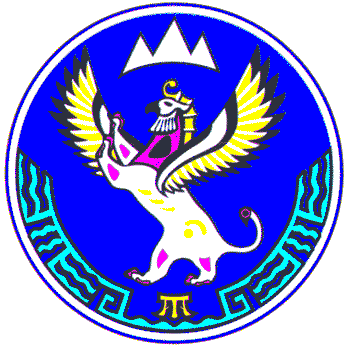 